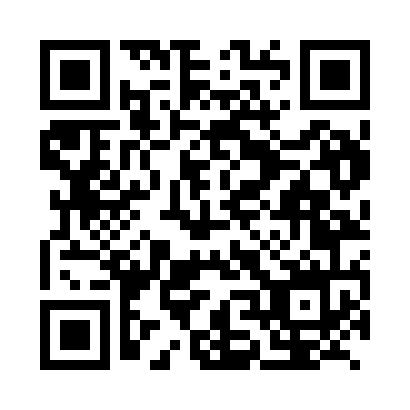 Prayer times for Lago Ranco, ChileWed 1 May 2024 - Fri 31 May 2024High Latitude Method: NonePrayer Calculation Method: Muslim World LeagueAsar Calculation Method: ShafiPrayer times provided by https://www.salahtimes.comDateDayFajrSunriseDhuhrAsrMaghribIsha1Wed6:047:3612:473:345:577:242Thu6:047:3712:473:335:567:233Fri6:057:3812:473:325:557:224Sat6:067:3912:473:315:547:215Sun6:077:4012:473:315:537:206Mon6:087:4112:463:305:517:197Tue6:097:4212:463:295:507:188Wed6:097:4312:463:285:497:189Thu6:107:4412:463:275:487:1710Fri6:117:4512:463:265:477:1611Sat6:127:4612:463:255:467:1512Sun6:137:4712:463:255:457:1413Mon6:137:4812:463:245:447:1314Tue6:147:4912:463:235:437:1315Wed6:157:5012:463:225:437:1216Thu6:167:5012:463:225:427:1117Fri6:167:5112:463:215:417:1018Sat6:177:5212:463:205:407:1019Sun6:187:5312:463:205:397:0920Mon6:197:5412:463:195:387:0821Tue6:197:5512:473:185:387:0822Wed6:207:5612:473:185:377:0723Thu6:217:5712:473:175:367:0724Fri6:227:5712:473:175:367:0625Sat6:227:5812:473:165:357:0626Sun6:237:5912:473:165:357:0527Mon6:248:0012:473:155:347:0528Tue6:248:0112:473:155:347:0529Wed6:258:0112:473:145:337:0430Thu6:258:0212:483:145:337:0431Fri6:268:0312:483:145:327:04